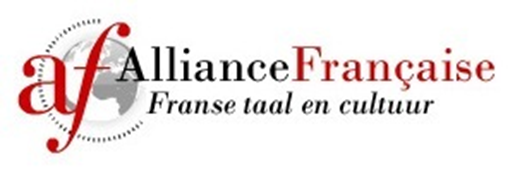 			ApeldoornBonjour,De Alliance Française Apeldoorn heeft als doel mensen kennis te laten maken met de Franse taal en cultuur. In dit kader zijn er al ruim 70 jaar Franse taalcursussen voor beginners en gevorderden. Daarnaast zijn er ook conversatie- en literatuurcursussen. De Alliance Française heeft geen commercieel oogmerk en wordt (afgezien van de docenten) gerund door vrijwilligers.  Voor het cursusjaar 2018/2019 biedt de Alliance Française Apeldoorn een nieuwe cursus aan speciaal voor leerlingen uit groep 7 en 8. De kinderen maken in deze cursus op een speelse manier kennis met de Franse taal. Voorop staat daarbij het plezier in het leren van de taal. Er wordt gespeeld en gewerkt met speciaal voor kinderen gemaakt lesmateriaal. Er komen ook enkele praktische thema's aan bod, zoals "kennis maken" en "boodschappen doen", wat van pas kan komen bij een vakantie in Frankrijk. Deze korte cursus vormt tevens een steuntje in de rug voor een soepel begin in de brugklas.Het aanbod bestaat uit 12 lessen van 60 minuten. Het cursusgeld bedraagt € 75,- (inclusief lesmateriaal) per leerling.  De groepsgrootte is minimaal 8 en maximaal 15.De cursus is op woensdagmiddag van 13.30-14.30 uur in Dok Zuid, 1e Wormenseweg 460 in Apeldoorn.  De eerste cursusdag is 7 februari 2019. Tijdens schoolvakanties is er geen cursus.Aanmelden kan via cursus.apeldoorn@afpb.nl Geïnteresseerd? Neem voor meer informatie contact op met Beatrice Moreau, 0612752376, moreauderee@gmail.com. Vriendelijke groet,Beatrice Moreau             	Jan van AmersfoortDocente                               	CursusleiderWWW.AFPB.NL/APELDOORN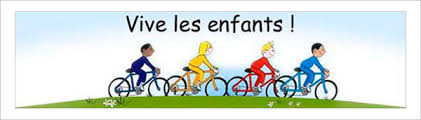 